ВСЕРОССИЙСКИЕ СОРЕВНОВАНИЯ «НАДЕЖДЫ РООССИИ ПО ХУДОЖЕСТВЕННОЙ ГИМНАСТИКЕ1-11 ноября 2016 г.									г. ПензаИндивидуальная программаЛичное многоборье04.11.2016			11:00	   11:20		1 поток	1	Аладина Милана	2002	Приморский край	КМС		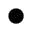 	2	Дудырева Елена	2003	Пермский край	1 р.		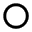 	3	Мешкова Софья	2003	Краснодарский край	КМС			4	Гавриленко Ксения	2003	Белгородская обл.	1 р.			5	Суслова Юлия	2002	Ивановская обл.	КМС			6	Лупешко Дарья	2003	Новосибирская обл.	КМС			7	Хайфуллина Карина	2002	Рес. Башкортостан 	1 р.			8	Крамаренко Лала	2004	Москва	1 р.			9	Гурулёва Алёна	2002	Забайкальский край	КМС				11:20	11:40			2 поток	1	Трубникова Дарья	2003	Москва-Калужская 	КМС			2	Борзаковская Кристина	2002	Тюменская Обл.	КМС			3	Полянина Анна	2002	Красноярский Край	КМС			4	Гусева Евгения	2003	Нижегородская обл 	КМС			5	Носовкина Вера	2003	Калужская Обл.	КМС			6	Лысенко Екатерина	2001	Омская Обл.	КМС			7	Абрамкова Алиса	2002	Ленинградская обл.	КМС			8	Карпова София	2002	Новгородская Обл.	КМС			9	Караванова София	2003	Москва	КМС			11:40	12:00			3 поток	1	Страшко Анна	2003	Московская обл.	КМС			2	Пронина Елизавета	2003	Пензенская Обл.	КМС			3	Кокина Елена	2002	Омская Обл.	КМС			4	Семиренко Дана	2004	Омская Обл.	1 р.			5	Барцайкина Дарина	2001	Республика Мордовия 	КМС			6	Шевцова Дарина	2002	МФСОО"Новая Лига"1 р.			7	Аюпова Екатерина	2002	Санкт-Петербург	КМС			8	Караджикова Дарья	2003	ВСО "Триумф"	1 р.			9	Варивода Елизавета	2003	Алтайский край	КМС			12:00	12:20			4 поток	1	Видгоф Екатерина	2001	Челябинская Обл.	КМС			2	Михайлова Александра	2003	Ульяновская Обл.	КМС			3	Симакова Анастасия	2004	Омская Обл.	1 р.			4	Кемелова Кристина	2002	Санкт-Петербург	КМС		5	Костюченко Полина	2003	Калужская Обл.	КМС			6	Колетвинцева Дарья	2003	Самарская Обл.	1 р.		7	Шипилова Вера	2003	Ставропольский 	КМС			8	Инчина Ульяна	2002	Санкт-Петербург	КМС			9	Попова Анна	2003	МГФСО	КМС			12:20	12:40	Перерыв	12:40	13:00			5 поток	1	Озгюр  Ирем	2003	ОФСОО "Авангард"	1 р.		2	Чаплина Екатерина	2003	Кемеровская Обл.	КМС			3	Кан Ариадна	2003	ФСО ВС РФ	КМС			4	Халдарова Амина	2004	Москва	1 р.			5	Саркисян Алиса	2001	Москва-Свердл.обл.	МСМК			6	Ивкина Агата	2002	Ульяновская Обл.	КМС			7	Молчанова Анастасия	2001	АСКР	КМС		8	Кутлаева Юлия	2003	Москва-ХМАО-Югра	КМС				13:00	13:20			6 поток	1	Чистякова Анастасия	2003	Мурман.-Нижегор.обл.	КМС		2	Сандакпан Аталия	2002	Республика Тыва	2 р.			3	Нецветаева Полина	2001	Новосибирская обл.	КМС			4	Малышева Мария	2004	Ярославская Обл.	1 р.			5	Пестерева Александра	2002	ОГФСО"Юность России» 	КМС			6	Янышева Полина	2003	Республика Татарстан КМС			7	Перфильева Алина	2003	Республика Алтай	КМС			8	Варивода Валерия	2003	Алтайский край	КМС			13:20	13:45			7 поток	1	Чуканова Анна	2001	Иван.-Липецкая обл	КМС			2	Павленко Ксения	2001	ОГФСО"Юность России»	КМС			3	Луговская Виктория	2001	Москва	КМС			4	Борисова Анастасия	2003	СЛХГ"Буревестник"	КМС			5	Бобрик Дарья	2003	Калининградская обл 	КМС			6	Шибаева Анастасия	2001	Омская Обл.	КМС			7	Победушкина Мария	2002	ЦС ФСОП "Россия"	КМС			8	Мустафина Алина	2001	Мурманская Обл.	КМС			9	Сергаева Дария	2004	Нижегородская обл	1 р.			10	Иванова Мария	2001	Астраханская Обл.	КМС			13:45	14:10			8 поток	1	Игошина Валерия	2002	Пензенская Обл.	КМС			2	Спесивцева Полина	2001	Белгородская Обл.	КМС			3	Хохлова Яна	2001	Краснодарский край	КМС			4	Папирная Полина	2003	Красноярский Край	КМС			5	Шулыпа Елена	2003	Республика Коми	1 р.			6	Науменко Милана	2003	Самарская Обл.	КМС			7	Гузенкова Анастасия	2002	Москва	КМС			8	Лебедева Ирина	2001	РФСО "Спартак"	КМС			9	Лобанова Марина	2002	Нижегородская обл 	КМС			10	Белова Мария	2003	РФСО "Локомотив"	КМС			11	Плотникова Полина	2001	Республика Алтай	КМС					14:10	   15:00		Перерыв	15:00	15:20			9 поток	1	Смирнова Алина	2003	Липецкая Обл.	КМС			2	Короткова Елизавета	2003	Кабардино-Балкарская рес-ка1 р.			3	Кобцева Дарья	2002	Республика Калмыкия 	КМС			4	Набиева Милла	2002	Пермский край	1 р.			5	Полукеева Кристина	2001	Забайкальский край	КМС			6	Земляная Анастасия	2002	Волгоградская Обл.	КМС			7	Шуракова Анна	2002	Кировская Обл.	КМС			8	Шопина Екатерина	2002	Новгородская Обл.	КМС			15:20	15:40			10 поток	1	Галич Анастасия	2002	РФСО "Локомотив"	КМС			2	Прокушева Анастасия	2002	Республика Коми	КМС			3	Спинева Амина	2002	Ростовская Обл.	1 р.			4	Лощинина Марина	2001	ВФСО "Динамо"	КМС			5	Климова Ольга	2001	ОФСОО "Русь"	КМС			6	Митяева Татьяна	2002	Москва	КМС			7	Стрепкова Полина	2002	ВСО "Триумф"	КМС			8	Титова Василина	2002	Тульская Обл.	КМС			9	Приданникова Дарья	2002	Москва-Свердл. обл	МСМК			15:40	16:00			11 поток	1	Метелькова Карина	2003	Московская обл.	КМС			2	Скоробогатова Яна	2003	ВФСО "Динамо"	КМС			3	Расщупкина Камилла	2003	Москва	КМС			4	Алексеева Александра	2002	Ярославская Обл.	КМС			5	Лебедева Анна	2002	Ивановская Обл.	МСМК			6	Зинченко Юлия	2002	Республика Калмыкия 	КМС			7	Пигарева Зоя	2002	Ростовская Обл.	КМС			8	Прозорова Анастасия	2003	Кировская Обл.	1 р.			9	Кузнецова Анна	2002	Владимирская Обл.	КМС			16:00	16:20			12 поток	1	Каменская Алла	2003	Ярославская Обл.	1 р.			2	Варыпаева Екатерина	2002	Калининградская 	КМС			3	Смирнова Дарья	2003	МФСОО"Новая Лига" КМС			4	Шарапова Алина	2001	Омская Обл.	КМС			5	Милованова Лидия	2003	Волгоградская Обл.	КМС			6	Безрукова Анастасия	2002	Пензенская Обл.	КМС			7	Орлова Полина	2002	РФСО "Спартак"	МСМК			8	Поздина Мария	2002	Челябинская Обл.	КМС			9	Синичникова Валерия	2003	Приморский край	КМС			16:20	16:35			Перерыв	16:35	16:55			13 поток	1	Амельченко Радмила	2003	Белгородская Обл.	КМС			2	Таныгина Екатерина	2003	Иркутская Обл.	КМС			3	Тихомирова Надежда	2002	Псковская область	КМС			4	Широких Анна 	2001	ОФСОО "Авангард"	1 р.			5	Курмаева Мария	2003	Ивановская Обл.	КМС			6	Балакирева Софья	2001	Иркутская Обл.	КМС		7	Озтюрг Аделя	2003	ОФСОО "Русь"	КМС			8	Золотарева Стелла	2002	ЦС ФСОП "Россия"	КМС			9	Соколова Анна	2002	Московская обл.	КМС			16:55	17:15			14 поток	1	Иванова Евгения	2003	МГФСО	КМС		2	Илюхина Анна	2002	Москва	КМС			3	Суша Анастасия	2002	Санкт-Петербург	КМС			4	Ерицова Юлия	2001	ФСО ВС РФ	МСМК			5	Балабанская Анастасия	2001	Астраханская Обл.	КМС			6	Малякина Полина	2002	Пензенская Обл.	КМС			7	Сергеева Анастасия	2003	Санкт-Петербург	КМС			8	Тизенгольт Юлия	2003	АСКР	КМС			17:15	17:35			15 поток	1	Дуганова Кристина	2003	Псковская область	КМС			2	Васильева Дарья	2002	Тульская Обл.	КМС			3	Каменская Таисия	2002	Москва	КМС			4	Ем Есения	2003	Ставропольский 	КМС			5	Думлер Софи-Луиза	2001	Самарская Обл.	КМС			6	Шматковская Ольга	2003	Свердловская обл.	КМС			7	Балташова Рената	2001	Республика Татарстан КМС			8	Карманчикова Анастасия	2002	Республика Карелия	КМС			9	Тимофеева Валерия	2003	Волгоградская Обл.	КМС			17:35	17:55			16 поток	1	Антонова Ирина	2001	Мурманская Обл.	КМС			2	Желтанова Мария	2002	Нижегородская обл 	КМС			3	Суслова Александра	2002	Пензенская Обл.	КМС			4	Пельц Алина	2001	Кабардино-Балкарская рес-каКМС			5	Нагорная Стефания	2003	Московская обл.	КМС			6	Майстер Марина	2002	Владимирская Обл.	КМС			7	Иванова Анна	2003	СЛХГ"Буревестник"	КМС			8	Ефимова Полина	2002	Свердловская обл.	КМС			9	Друганина Валерия	2001	Республика Карелия	КМС		